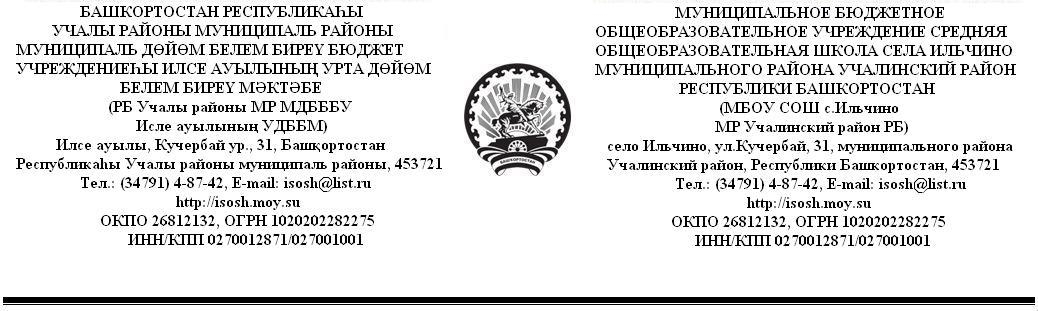 Должностная инструкция сторожа1.Общие положения:1.1.Настоящая должностная инструкция разработана на основе тарифно-квалификационной характеристики по общеотраслевой профессии рабочего «Сторож», утвержденной постановлением Министерства труда РФ от 10.11.1992 г.1.2.Сторож принимается на работу и увольняется с работы директором школы, по представлению заведующего хозяйством без предъявления требований к образованию и опыту работы.1.3.Сторож подчиняется директору школы.1.4.В совей работе сторож руководствуется правилами и инструкциями по охране зданий и сооружений; общими правилами и нормами охраны труда производственной санитарии и противопожарной защиты, а также Уставом и Правилами внутреннего трудового порядка школы и настоящей Инструкцией.2.Функции:2.1.Основное назначение должности сторожа – охрана зданий, сооружений, имущества школы во внеурочное время.3.Должностные обязанности3.1.Проверяет целостность охраняемого объекта (замков и других запорных устройств, наличие пломб, противопожарного инвентаря, исправности сигнализации, телефонов, освещения) с представителем администрации или сменяемым сторожем.3.2.Совершает наружный и внутренний обход не менее 3 раз в смену.3.3.При выявлении неисправности (взломанные двери, окна, замки, отсутствие пломб, печатей), не позволяющие принять объект под охрану, докладывает об этом лицу, которому он подчинен, представителю администрации и дежурному по отделению милиции, принимает меры по охране следов преступления до прибытия представителей милиции.3.4.При возникновении пожара на объекте поднимает тревогу, извещает пожарную команду и дежурного по отделению милиции, принимает меры по ликвидации пожара.3.5.Производит сдачу и приемку со соответствующей записью в журнале.4.Права4.1.На выделение и оборудование караульного помещения.5.Ответственность5.1.За неисправное (ненадлежащее) исполнение без уважительных причин, Правил внутреннего трудового распорядка школы, законных приказом и распоряжений администрации школы и иных локальных нормативных актов, должностных обязанностей, установленных настоящей Инструкцией сторож несет дисциплинарную ответственность в порядке, определенном трудовым законодательством.5.2.За виновное причинение школе или участникам образовательного процесса ущерба в связи с исполнением (неисполнение) своих должностных обязанностей сторож несет материальную ответственность в порядке и в пределах, установленных трудовым и (или) гражданским законодательством.6.Взаимоотношения. Связи по должности.6.1.Сторож работает в режиме нормированного рабочего дня с 19.30 до 07.30 час. (без права сна) по графику составленному, исходя из 40-часовой рабочей недели, и утвержденному директором школы.6.2.Сторож проходит инструктаж по технике безопасности и пожарной безопасности под руководством директора школыТребования к квалификации. Среднее или начальное профессиональное образование без предъявления требований к стажу работы.С инструкцией ознакомлен(а), второй экземпляр получил(а):                                       ____________ /__________________/                                          (подпись)            (Ф.И.О.)               УТВЕРЖДАЮ               УТВЕРЖДАЮ               УТВЕРЖДАЮ               УТВЕРЖДАЮ               УТВЕРЖДАЮ               УТВЕРЖДАЮ               УТВЕРЖДАЮ               УТВЕРЖДАЮДиректорДиректорМБОУ СОШ с. ИльчиноМБОУ СОШ с. ИльчиноМБОУ СОШ с. ИльчиноМБОУ СОШ с. ИльчиноМБОУ СОШ с. ИльчиноМБОУ СОШ с. Ильчино(название организации)МР Учалинский район РБ(название организации)МР Учалинский район РБ(название организации)МР Учалинский район РБ(название организации)МР Учалинский район РБ(название организации)МР Учалинский район РБ(название организации)МР Учалинский район РБЗ.Г.БатыршинаЗ.Г.БатыршинаЗ.Г.БатыршинаЗ.Г.Батыршина(подпись)(подпись)(подпись)(И.О. Фамилия)(И.О. Фамилия)(И.О. Фамилия)(И.О. Фамилия)«09»январяянваря2014г.Должностная инструкция сторожаДолжностная инструкция сторожаДолжностная инструкция сторожа09.01.2014г.№ 12(дата)с. Ильчино Учалинский районс. Ильчино Учалинский районс. Ильчино Учалинский район№п/пФИОРосписьДата12